Carré Faux tile(Case…)Carton vert : 8 ½ X 5 ½Carton blanc: 5 x 4Mauve retailleDsp RetailleCristal du Rhin classiquesPoinçon Boho BlossomPlier le carton vert en deuxRainer le carton blanc à tous les 1 pouce de chaque côtéAvec  un carton masquer les lignes et faires le tour des carrés avec de l’encre et épongeCeci aura pour effet de laisser une trace plus pâle sur les rainuresEstamper l’image de fondSur le carton mauve estamper les images-utiliser le poinçon ovale pour faire les pots de fleursUtiliser le poinçon boho blossom pour faire les fleurs- au milieu ajouté le cristal du RhinColler avec des dimensionals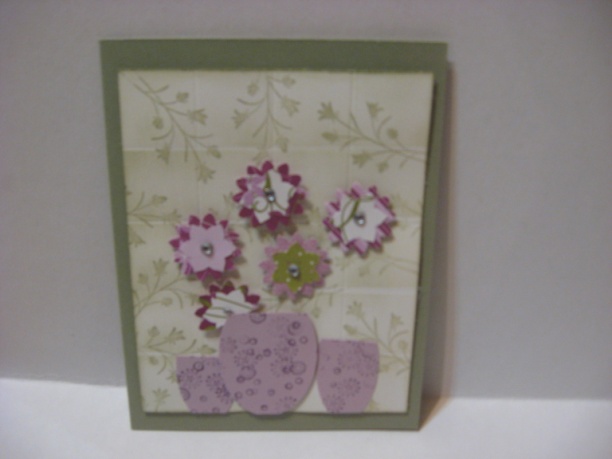 